                                                 Schüler-Unihockeytunier       OLTV                 Visp, 22. November 2023 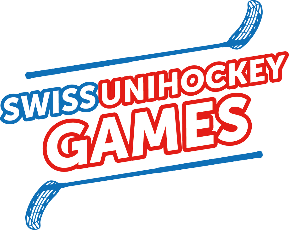 BFO Halle: Knaben Spielplan „Halle 1“ Bei Punktegleichheit:  Direktbegegnung, Tordifferenz aller Spiele, erzielte Tore aller Spiele, Penalty-Schiessen (je 3x, danach bis zur Entscheidung!)16.45 Uhr: Rangverkündigung BFO ZeitSpielplan „Halle 1“Resultat13.32:13.42A1 Brig  :  A2 Gampel 2  : 013.44-13.54D1 Visp  :  D2 Aletsch4 : 013.56-14.06C3 Siders 2  :  C4 Fiesch 2 : 014.08-14.18B1 Naters  :  B5 Zermatt 16 : 014.20-14.30A2 Gampel 2  :  A3 Siders 11 : 2 14.32-14.42D2 Aletsch  :  D3 Stalden 22 : 214.44-14.54C4 Fiesch  :  C5 Zermatt 23 : 214.56-15.06B1 Naters  :  B3 Stalden 14 : 015.08-15.18A2 Gampel 2  :  A4 Saas1 : 215.20-15.30D2 Aletsch  :  D4 St-Niklaus 11 : 415.32-15.42C5 Zermatt 2  :  C3 Siders 22 : 115.44-15.54B1 Naters  :  B4 St-Niklaus 28 : 115.56-16.06A2 Gampel 2  :  A5 Leukerbad 10 : 816.08-16.18ZeitFinalspieleBei Unentschieden: Penalty-Schiessen (je 3x, danach bis zur Entscheidung!)Resultat16.20-16.30Halbfinal «A»Erster Gruppe A   :   Erster Gruppe BLeukerbad 1 : Leuk 2    3 : 216.32-16.42Final: Platz 3-4Verlierer Halbfinal «A» : Verlierer Halbfinal «B»Leuk 2  :   Gampel 1     2 : 1